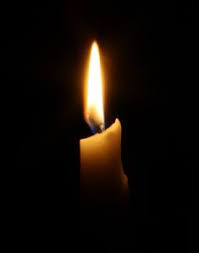 ALLA HELGONSMIDDAG  31 OKT & 1 NOVRökt lax-betor-lufttorkad skinka-passionsvinägrettHelstekt rostas-rödvinssås-bakad tomat-grön sparris-potatis & jordärtskocksgratängLemoncurdbakelse-maräng379 krAvhämtning 349 krTorget 6 i Folkets Park Tomelilla0768/013501info@torget6.se